               	                                         KRAJSKÝ KUŽELKÁŘSKÝ SVAZ ZLÍN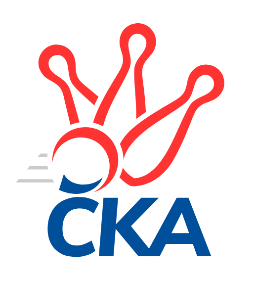 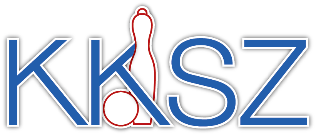                                                                                                Zlín   8.9.2019ZPRAVODAJ ZLÍNSKÉHO KRAJSKÉHO PŘEBORU2019-20201. kolo TJ Kelč	- KK Camo Slavičín B	7:1	2565:2457	8.0:4.0	6.9. TJ Sokol Machová B	- SC Bylnice	6:2	2694:2593	7.0:5.0	6.9. TJ Slavia Kroměříž	- KC Zlín C	6:2	2543:2481	8.5:3.5	7.9. VKK Vsetín C	- TJ Bojkovice Krons B	8:0	2497:2326	10.0:2.0	7.9. TJ Valašské Meziříčí B	- TJ Valašské Meziříčí C	1:7	2689:2771	4.0:8.0	7.9. KK Camo Slavičín A	- TJ Gumárny Zubří	5:3	2626:2555	8.0:4.0	7.9. VKK Vsetín B	- KK Kroměříž		dohrávka		25.10.Tabulka družstev:	1.	VKK Vsetín C	1	1	0	0	8.0 : 0.0 	10.0 : 2.0 	 2497	2	2.	TJ Valašské Meziříčí C	1	1	0	0	7.0 : 1.0 	8.0 : 4.0 	 2771	2	3.	TJ Kelč	1	1	0	0	7.0 : 1.0 	8.0 : 4.0 	 2565	2	4.	TJ Slavia Kroměříž	1	1	0	0	6.0 : 2.0 	8.5 : 3.5 	 2543	2	5.	TJ Sokol Machová B	1	1	0	0	6.0 : 2.0 	7.0 : 5.0 	 2694	2	6.	KK Camo Slavičín A	1	1	0	0	5.0 : 3.0 	8.0 : 4.0 	 2626	2	7.	KK Kroměříž	0	0	0	0	0.0 : 0.0 	0.0 : 0.0 	 0	0	8.	VKK Vsetín B	0	0	0	0	0.0 : 0.0 	0.0 : 0.0 	 0	0	9.	TJ Gumárny Zubří	1	0	0	1	3.0 : 5.0 	4.0 : 8.0 	 2555	0	10.	SC Bylnice	1	0	0	1	2.0 : 6.0 	5.0 : 7.0 	 2593	0	11.	KC Zlín C	1	0	0	1	2.0 : 6.0 	3.5 : 8.5 	 2481	0	12.	TJ Valašské Meziříčí B	1	0	0	1	1.0 : 7.0 	4.0 : 8.0 	 2689	0	13.	KK Camo Slavičín B	1	0	0	1	1.0 : 7.0 	4.0 : 8.0 	 2457	0	14.	TJ Bojkovice Krons B	1	0	0	1	0.0 : 8.0 	2.0 : 10.0 	 2326	0Program dalšího kola:2. kolo13.9.2019	pá	16:00	TJ Valašské Meziříčí C - VKK Vsetín C	13.9.2019	pá	17:00	TJ Bojkovice Krons B - KK Camo Slavičín A	13.9.2019	pá	18:00	KK Kroměříž - KC Zlín C	13.9.2019	pá	18:15	VKK Vsetín B - TJ Kelč	14.9.2019	so	9:00	TJ Slavia Kroměříž - TJ Gumárny Zubří	14.9.2019	so	16:00	KK Camo Slavičín B - TJ Sokol Machová B	14.9.2019	so	17:30	SC Bylnice - TJ Valašské Meziříčí B		 TJ Kelč	2565	7:1	2457	KK Camo Slavičín B	Antonín Plesník	 	 205 	 200 		405 	 1:1 	 421 	 	190 	 231		Petr Peléšek	Zdeněk Chvatík	 	 212 	 203 		415 	 1:1 	 407 	 	192 	 215		Petr Hanousek	Pavel Chvatík	 	 205 	 234 		439 	 1:1 	 426 	 	214 	 212		Robert Řihák	Petr Pavelka	 	 227 	 225 		452 	 2:0 	 393 	 	182 	 211		Ivana Bartošová *1	Josef Gassmann	 	 212 	 225 		437 	 2:0 	 410 	 	196 	 214		Ondřej Fojtík	Tomáš Vybíral	 	 213 	 204 		417 	 1:1 	 400 	 	225 	 175		Petr Trefilrozhodčí: Pavelka Miroslavstřídání: *1 od 51. hodu Dušan Tománek	 TJ Sokol Machová B	2694	6:2	2593	SC Bylnice	Bohumil Fryštacký	 	 223 	 225 		448 	 1:1 	 453 	 	237 	 216		Vladimír Pecl	Lukáš Michalík	 	 209 	 235 		444 	 2:0 	 382 	 	190 	 192		Jaroslav Slováček	Radek Husek	 	 197 	 246 		443 	 1:1 	 427 	 	201 	 226		Josef Bařinka	Eliška Hrančíková	 	 223 	 250 		473 	 2:0 	 428 	 	222 	 206		Lubomír Zábel	Jiří Michalík	 	 205 	 203 		408 	 0:2 	 450 	 	238 	 212		Alois Beňo	Jiří Fryštacký	 	 221 	 257 		478 	 1:1 	 453 	 	228 	 225		Stanislav Horečnýrozhodčí: Bohuslav Husek	 TJ Slavia Kroměříž	2543	6:2	2481	KC Zlín C	Milan Skopal	 	 192 	 206 		398 	 1:1 	 419 	 	216 	 203		Filip Vrzala	Miroslav Macega	 	 195 	 209 		404 	 1:1 	 436 	 	242 	 194		Petr Mňačko	Martin Růžička	 	 204 	 240 		444 	 2:0 	 384 	 	187 	 197		Samuel Kliment	Zdeněk Drlík	 	 206 	 219 		425 	 2:0 	 406 	 	188 	 218		Vladimír Čech	Tomáš Kuchta	 	 235 	 206 		441 	 1.5:0.5 	 406 	 	200 	 206		Šárka Drahotuská	Miroslav Míšek	 	 213 	 218 		431 	 1:1 	 430 	 	203 	 227		Jaroslav Trochtarozhodčí: vedoucí družstev	 VKK Vsetín C	2497	8:0	2326	TJ Bojkovice Krons B	Petr Spurný	 	 201 	 190 		391 	 1:1 	 382 	 	209 	 173		Michal Ondrušek	Aneta Šutariková	 	 189 	 208 		397 	 2:0 	 374 	 	185 	 189		Michal Machala	Michal Trochta	 	 217 	 214 		431 	 2:0 	 379 	 	189 	 190		Josef Kundrata	Radim Metelka	 	 197 	 202 		399 	 1:1 	 389 	 	206 	 183		Zdeněk Kafka	Miroslav Kašík	 	 209 	 220 		429 	 2:0 	 404 	 	202 	 202		Radomír Kozáček	Martin Kovács	 	 223 	 227 		450 	 2:0 	 398 	 	201 	 197		Jaroslav Sojkarozhodčí: Navrátil Karel	 TJ Valašské Meziříčí B	2689	1:7	2771	TJ Valašské Meziříčí C	Miroslav Macháček	 	 199 	 231 		430 	 1:1 	 438 	 	226 	 212		Martin Kuropata	Petr Tomášek	 	 219 	 207 		426 	 1:1 	 449 	 	214 	 235		František Buček	Petr Jandík	 	 221 	 268 		489 	 1:1 	 450 	 	238 	 212		Milan Klanica	Miloš Jandík	 	 238 	 241 		479 	 0:2 	 504 	 	254 	 250		Petr Maňák	Petr Babák	 	 238 	 227 		465 	 0:2 	 481 	 	247 	 234		Miloslav Plesník	Miroslav Volek	 	 225 	 175 		400 	 1:1 	 449 	 	207 	 242		Josef Konvičnýrozhodčí: Jaroslav Zajíček	 KK Camo Slavičín A	2626	5:3	2555	TJ Gumárny Zubří	Zdeněk Gajda	 	 233 	 204 		437 	 1:1 	 438 	 	229 	 209		Jaroslav Jurka	Rudolf Fojtík	 	 213 	 220 		433 	 1:1 	 431 	 	210 	 221		Ota Adámek	Libor Pekárek	 	 221 	 242 		463 	 2:0 	 406 	 	204 	 202		Václav Zeman	Karel Kabela	 	 215 	 221 		436 	 2:0 	 419 	 	211 	 208		Patrik Zepřálka	Josef Číž	 	 228 	 214 		442 	 1:1 	 443 	 	219 	 224		Martin Štěpánek	Erik Jadavan	 	 189 	 226 		415 	 1:1 	 418 	 	203 	 215		Radek Vetyškarozhodčí: Štefan CibulkaPořadí jednotlivců:	jméno hráče	družstvo	celkem	plné	dorážka	chyby	poměr kuž.	Maximum	1.	Petr Maňák 	TJ Valašské Meziříčí C	504.00	325.0	179.0	5.0	1/1	(504)	2.	Petr Jandík 	TJ Valašské Meziříčí B	489.00	314.0	175.0	3.0	1/1	(489)	3.	Miloslav Plesník 	TJ Valašské Meziříčí C	481.00	314.0	167.0	7.0	1/1	(481)	4.	Miloš Jandík 	TJ Valašské Meziříčí B	479.00	309.0	170.0	2.0	1/1	(479)	5.	Jiří Fryštacký 	TJ Sokol Machová B	478.00	310.0	168.0	3.0	1/1	(478)	6.	Eliška Hrančíková 	TJ Sokol Machová B	473.00	340.0	133.0	11.0	1/1	(473)	7.	Petr Babák 	TJ Valašské Meziříčí B	465.00	324.0	141.0	6.0	1/1	(465)	8.	Libor Pekárek 	KK Camo Slavičín A	463.00	309.0	154.0	7.0	1/1	(463)	9.	Vladimír Pecl 	SC Bylnice	453.00	300.0	153.0	3.0	1/1	(453)	10.	Stanislav Horečný 	SC Bylnice	453.00	321.0	132.0	5.0	1/1	(453)	11.	Petr Pavelka 	TJ Kelč	452.00	314.0	138.0	5.0	1/1	(452)	12.	Milan Klanica 	TJ Valašské Meziříčí C	450.00	298.0	152.0	8.0	1/1	(450)	13.	Martin Kovács 	VKK Vsetín C	450.00	299.0	151.0	7.0	1/1	(450)	14.	Alois Beňo 	SC Bylnice	450.00	308.0	142.0	8.0	1/1	(450)	15.	Josef Konvičný 	TJ Valašské Meziříčí C	449.00	317.0	132.0	9.0	1/1	(449)	16.	František Buček 	TJ Valašské Meziříčí C	449.00	318.0	131.0	10.0	1/1	(449)	17.	Bohumil Fryštacký 	TJ Sokol Machová B	448.00	298.0	150.0	3.0	1/1	(448)	18.	Martin Růžička 	TJ Slavia Kroměříž	444.00	283.0	161.0	3.0	1/1	(444)	19.	Lukáš Michalík 	TJ Sokol Machová B	444.00	322.0	122.0	11.0	1/1	(444)	20.	Radek Husek 	TJ Sokol Machová B	443.00	281.0	162.0	7.0	1/1	(443)	21.	Martin Štěpánek 	TJ Gumárny Zubří	443.00	318.0	125.0	9.0	1/1	(443)	22.	Josef Číž 	KK Camo Slavičín A	442.00	312.0	130.0	6.0	1/1	(442)	23.	Tomáš Kuchta 	TJ Slavia Kroměříž	441.00	320.0	121.0	8.0	1/1	(441)	24.	Pavel Chvatík 	TJ Kelč	439.00	317.0	122.0	12.0	1/1	(439)	25.	Jaroslav Jurka 	TJ Gumárny Zubří	438.00	304.0	134.0	8.0	1/1	(438)	26.	Martin Kuropata 	TJ Valašské Meziříčí C	438.00	309.0	129.0	8.0	1/1	(438)	27.	Zdeněk Gajda 	KK Camo Slavičín A	437.00	302.0	135.0	9.0	1/1	(437)	28.	Josef Gassmann 	TJ Kelč	437.00	304.0	133.0	8.0	1/1	(437)	29.	Karel Kabela 	KK Camo Slavičín A	436.00	296.0	140.0	5.0	1/1	(436)	30.	Petr Mňačko 	KC Zlín C	436.00	311.0	125.0	7.0	1/1	(436)	31.	Rudolf Fojtík 	KK Camo Slavičín A	433.00	311.0	122.0	5.0	1/1	(433)	32.	Miroslav Míšek 	TJ Slavia Kroměříž	431.00	289.0	142.0	2.0	1/1	(431)	33.	Michal Trochta 	VKK Vsetín C	431.00	289.0	142.0	3.0	1/1	(431)	34.	Ota Adámek 	TJ Gumárny Zubří	431.00	291.0	140.0	9.0	1/1	(431)	35.	Jaroslav Trochta 	KC Zlín C	430.00	286.0	144.0	4.0	1/1	(430)	36.	Miroslav Macháček 	TJ Valašské Meziříčí B	430.00	305.0	125.0	7.0	1/1	(430)	37.	Miroslav Kašík 	VKK Vsetín C	429.00	299.0	130.0	5.0	1/1	(429)	38.	Lubomír Zábel 	SC Bylnice	428.00	303.0	125.0	17.0	1/1	(428)	39.	Josef Bařinka 	SC Bylnice	427.00	306.0	121.0	4.0	1/1	(427)	40.	Petr Tomášek 	TJ Valašské Meziříčí B	426.00	292.0	134.0	5.0	1/1	(426)	41.	Robert Řihák 	KK Camo Slavičín B	426.00	320.0	106.0	12.0	1/1	(426)	42.	Zdeněk Drlík 	TJ Slavia Kroměříž	425.00	292.0	133.0	5.0	1/1	(425)	43.	Petr Peléšek 	KK Camo Slavičín B	421.00	279.0	142.0	9.0	1/1	(421)	44.	Patrik Zepřálka 	TJ Gumárny Zubří	419.00	277.0	142.0	6.0	1/1	(419)	45.	Filip Vrzala 	KC Zlín C	419.00	296.0	123.0	4.0	1/1	(419)	46.	Radek Vetyška 	TJ Gumárny Zubří	418.00	273.0	145.0	1.0	1/1	(418)	47.	Tomáš Vybíral 	TJ Kelč	417.00	295.0	122.0	9.0	1/1	(417)	48.	Zdeněk Chvatík 	TJ Kelč	415.00	285.0	130.0	5.0	1/1	(415)	49.	Erik Jadavan 	KK Camo Slavičín A	415.00	290.0	125.0	5.0	1/1	(415)	50.	Ondřej Fojtík 	KK Camo Slavičín B	410.00	298.0	112.0	9.0	1/1	(410)	51.	Jiří Michalík 	TJ Sokol Machová B	408.00	284.0	124.0	7.0	1/1	(408)	52.	Petr Hanousek 	KK Camo Slavičín B	407.00	303.0	104.0	9.0	1/1	(407)	53.	Vladimír Čech 	KC Zlín C	406.00	285.0	121.0	9.0	1/1	(406)	54.	Šárka Drahotuská 	KC Zlín C	406.00	286.0	120.0	7.0	1/1	(406)	55.	Václav Zeman 	TJ Gumárny Zubří	406.00	293.0	113.0	6.0	1/1	(406)	56.	Antonín Plesník 	TJ Kelč	405.00	289.0	116.0	10.0	1/1	(405)	57.	Radomír Kozáček 	TJ Bojkovice Krons B	404.00	283.0	121.0	6.0	1/1	(404)	58.	Miroslav Macega 	TJ Slavia Kroměříž	404.00	289.0	115.0	7.0	1/1	(404)	59.	Miroslav Volek 	TJ Valašské Meziříčí B	400.00	274.0	126.0	11.0	1/1	(400)	60.	Petr Trefil 	KK Camo Slavičín B	400.00	279.0	121.0	8.0	1/1	(400)	61.	Radim Metelka 	VKK Vsetín C	399.00	289.0	110.0	10.0	1/1	(399)	62.	Jaroslav Sojka 	TJ Bojkovice Krons B	398.00	272.0	126.0	4.0	1/1	(398)	63.	Milan Skopal 	TJ Slavia Kroměříž	398.00	275.0	123.0	7.0	1/1	(398)	64.	Aneta Šutariková 	VKK Vsetín C	397.00	263.0	134.0	6.0	1/1	(397)	65.	Petr Spurný 	VKK Vsetín C	391.00	280.0	111.0	8.0	1/1	(391)	66.	Zdeněk Kafka 	TJ Bojkovice Krons B	389.00	282.0	107.0	8.0	1/1	(389)	67.	Samuel Kliment 	KC Zlín C	384.00	281.0	103.0	6.0	1/1	(384)	68.	Michal Ondrušek 	TJ Bojkovice Krons B	382.00	272.0	110.0	10.0	1/1	(382)	69.	Jaroslav Slováček 	SC Bylnice	382.00	274.0	108.0	10.0	1/1	(382)	70.	Josef Kundrata 	TJ Bojkovice Krons B	379.00	294.0	85.0	15.0	1/1	(379)	71.	Michal Machala 	TJ Bojkovice Krons B	374.00	252.0	122.0	7.0	1/1	(374)Sportovně technické informace:Starty náhradníků:registrační číslo	jméno a příjmení 	datum startu 	družstvo	číslo startu23337	Miroslav Macega	07.09.2019	TJ Slavia Kroměříž	1x7138	Vladimír Čech	07.09.2019	KC Zlín C	1x24337	Milan Skopal	07.09.2019	TJ Slavia Kroměříž	1x
Hráči dopsaní na soupisku:registrační číslo	jméno a příjmení 	datum startu 	družstvo	12361	Petr Babák	07.09.2019	TJ Valašské Meziříčí B	23305	Šárka Drahotuská	07.09.2019	KC Zlín C	22741	Miroslav Macháček	07.09.2019	TJ Valašské Meziříčí B	8206	Martin Kuropata	07.09.2019	TJ Valašské Meziříčí C	Zpracoval: Radim Abrahám      e-mail: stk.kks-zlin@seznam.cz    mobil: 725 505 640        http://www.kksz-kuzelky.czAktuální výsledky najdete na webových stránkách: http://www.kuzelky.com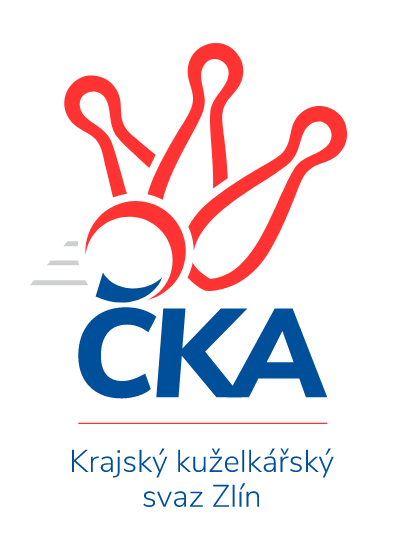 Nejlepší šestka kola - absolutněNejlepší šestka kola - absolutněNejlepší šestka kola - absolutněNejlepší šestka kola - absolutněNejlepší šestka kola - dle průměru kuželenNejlepší šestka kola - dle průměru kuželenNejlepší šestka kola - dle průměru kuželenNejlepší šestka kola - dle průměru kuželenNejlepší šestka kola - dle průměru kuželenPočetJménoNázev týmuVýkonPočetJménoNázev týmuPrůměr (%)Výkon1xPetr MaňákValMez C5041xPetr MaňákValMez C116.045041xPetr JandíkVal. Meziříčí4891xDaniel MachKK Kroměříž115.794841xDaniel MachKK Kroměříž4841xPetr JandíkVal. Meziříčí112.594891xMiloslav PlesníkValMez C4811xJiří FryštackýMachová B112.074781xMiloš JandíkVal. Meziříčí4791xTomáš KejíkKK Kroměříž111.964681xJiří FryštackýMachová B4781xEliška HrančíkováMachová B110.9473